Encadrement, formation et évaluation des JOFF en : 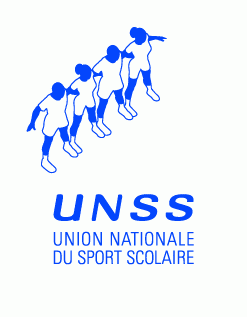 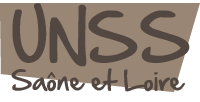 Modalités de formation et d’évaluation pour l’attribution du niveau District et Départemental→ Formation sur les rencontres de district puis interdistrict.→ Evaluation par les collègues, à la demande des élèves et des collègues au fur et à mesure des rencontres.Combien de JOFF ?→ Présence obligatoire d'un JOFF au minimum par équipe dès le niveau interdistrict (donc formé et validé en district).
Ce JOFF peut, jusqu'en finale départementale comprise, jouer certaines rencontres (à la condition logique d'être alors remplacé par un autre JOFF de son équipe).Encadrement des JOFF en compétition→ Les enseignants supervisent : ils conseillent et valident les JOff lors de chaque journée de rencontre.